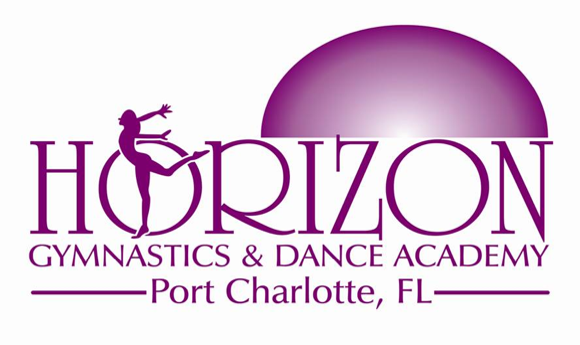 2023 Class Schedule
285 Adalia Terrace, Port Charlotte, FL 33953Phone-941-627-5342.  horizongymnasticsoffice@gmail.com	www.horizongymnastics.net            *All Classes are 55 minutesParent & Tot Gymnastics					18 Months-3 Years/Girls & Boys                       Wednesday		9:00 amSaturday 		9:00 am Tumblebugs Gymnastics				3-4 Years/Girls & Boys   Monday		4:00 pm, 5:00 pm				Thursday		3:00 pm, 5:00 pmTuesday		3:00 pm, 5:00 pm				Friday			4:00 pmWednesday		10:00 am, 5:00 pm				Saturday		9:00 am *Thursday		4:00 pm (ADVANCED CLASS-Coach Placement only)Girls Gymnastics						5-8 YearsMonday		4:00 pm, 6:00 pm			   Thursday	4:00 pm, 5:00 pm, 6:00 pmTuesday		4:00 pm, 5:30 pm, 6:30 pm	  	   Friday	5:00 pm, 6:00 pmWednesday		4:00 pm, 5:00 pm, 6:00 pm		   Saturday	10:00 amGirls Gymnastics-Teen					9 & upMonday		6:00 pm				    Thursday	6:00 pmWednesday		5:00 pm				Girls Gymnastics-Advanced				6 & Up; Coach Placement OnlyMonday		4:00 pm				Tuesday		5:00 pmWednesday		4:00 pmTrampoline & Tumbling-Tot				3-5 Years/Girls & Boys Monday		5:00 pmFriday 			3:00 pm		
Trampoline & Tumbling-Youth			6 & up/Girls & Boys Monday		6:00 pm
Tuesday		6:00 pm
Thursday		6:00 pmSaturday		11:00 am
CHEERLEADING 		 CHEER PREP CLASS-Tumbling, Stunting, Jumps      Monday 7:00 pm & Wednesday 6:00 pm	
*ALLSTAR Comp Team 	         		         Mon & Wed 7:00 pm-8:30 pm $125.00 per month Monthly Tuition: 		      $75.00/1x per week, $140.00/2x per week, $205/3x per week 
Annual Registration Fee:       $50.00 Per Student/$99.00 family of 2 or more students  Make-up Policy:  	Must be schedule with the office. A maximum of (1) make-up class per child/per month	